JD HOGGS RETAIL PRICE SHEET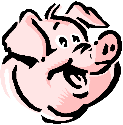 8 Christopher St. (corner of Christopher St. & Springfield Rd)PH: (204) 222 – 9277	FAX: (204) 667 – 5945Effective Jan.1/18 *Prices are subject to change without notice*HOURS: MON – THURS 7.30AM – 5.00PM   FRI 7.30AM – 4.00PMITEMPer 100gPer LBITEMPER 100gPER / LBBACON:LOAVES:BACK BACONBBQ$1.35$6.13BACON ENDS$1.20$5.45FAMOUS GARBAGE$1.49$6.58GROUND SIDE BACON$1.54$6.99JAL & CHSE$1.49$6.58PEAMEAL BACONONION & GARLIC$1.35$6.13SLAB SIDE BACON$1.43$6.49PORK & BACON$1.35$6.13SLICED SIDE BACON$1.54$6.99TURKEY BACONSMOKIES:Per 100gPer LBCHEESE$1.29$5.86FRESH SAUSAGES:Per 100gPer LBHAM$1.49$6.77BEEFITALIAN$1.39$6.31BRATWURSTJAL & CHSE$1.49$6.77BREAKFASTKUBI DOGS$1.19$5.40ITALIAN BREAKFASTREGULAR$1.19$5.40ITALIAN HOTITALIAN MILDWIENERS:Per 100gPer LBMAPLE PORK EUROPEAN$1.29$5.86HOGG DOGGS$1.49$6.77DELI PRODUCTS:Per 100gPer LBBUNG BOLOGNE$1.45$6.58SNACKS:Per 100gPer LBCORNED BEEF$2.19$9.93BEEF JERKY$6.17$28.01HAM, COOKED$1.45$6.58CHICK PEPPERETTEHAM, OLD FASHION$1.79$8.13DRY PEPPERONI$2.10 EACHN / AHAM, SPICED$1.45$6.58DYNAMITES$1.40 EACH12/$14.00HEAD CHEESE$1.65$7.49FIRE CRACKERS$1.40 EACH12/$14.00KIELBASA ROLL$1.49$6.77HONEY GARLIC$1.40 EACH12/$14.00KUBI ROLL$1.45$6.58HUNGARIAN$.210 EACHN / APEPPERONI, DELI$1.45$6.58PEPPERETTESPEPPERONI, PIZZA$1.69$7.67TACOROAST BEEF$2.19$9.93SALAMI$1.45$6.58MISC:Per 100gPer LBSALAMI, ALL BEEFBUCKWHEAT SAUSFARMER LINKS$1.49$6.77GARLIC SAUSAGE:Per 100gPer LBFARMER PATTIES$1.49$6.77COILHAGGISFINE$1.29$5.86HAM NUGGETSHAM$1.49$6.77